Carte des atouts de la communauté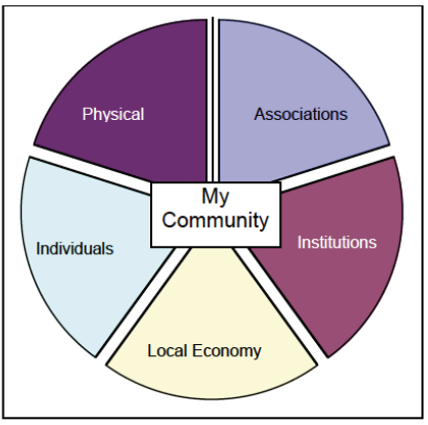 